Rummage Sale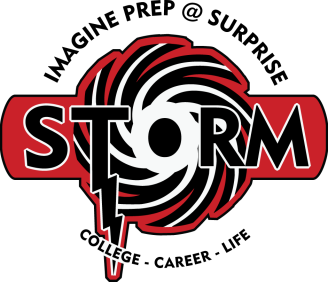 Saturday April 22nd10am-2pmImagine Prep Surprise West SidewalkCome out and Support Colton’s Get Well Fund$10 for a table will be donated to the family to support medical expenses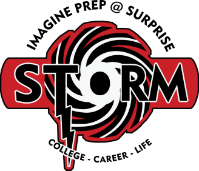 Rummage Sale Rules and InformationPlease initial box after reading.  Thank you!Please arrive to the school at between 8am and 945am on Saturday morning. We ask that you be at your table no later than 945 am Saturday morning.Sellers/Vendors are responsible for their own items and their own cash/change.  Please do not leave your money unattended.  We recommend a cash box or a fanny pack where you can have it with you at all times.Please make sure that all of your items are clean and in very good condition to sell.Make sure your pricing is clearly visible and marked for your customers. We recommend that you bring in grocery bags for your customers that are buying multiple items.After registering for the sale, email communications will be sent out to you prior to the sale with additional information for set up.Table location will not be assigned and will be first come first choice.Sellers are welcome to donate additional profits as well, on top of their $10 for the table.If you have additional questions or comments please contact Mr. Z at Michael.zimmerman@sp.imagineprep.com_______Please initial that you have read and understand the information provided above.Thank you for participating in this rummage sale.  Proceeds from the sale go to help Colton and his family with medical expenses.  We appreciate your support and hope you have a very successful sale.RUMMAGE SALE REGISTRATION FORMRUMMAGE SALE REGISTRATION FORMRUMMAGE SALE REGISTRATION FORMRUMMAGE SALE REGISTRATION FORMRUMMAGE SALE REGISTRATION FORMRUMMAGE SALE REGISTRATION FORMRUMMAGE SALE REGISTRATION FORMRUMMAGE SALE REGISTRATION FORMSellers and vendors must complete the form and submit with payment Sellers and vendors must complete the form and submit with payment Sellers and vendors must complete the form and submit with payment Sellers and vendors must complete the form and submit with payment Sellers and vendors must complete the form and submit with payment Sellers and vendors must complete the form and submit with payment Sellers and vendors must complete the form and submit with payment Sellers and vendors must complete the form and submit with payment by Thursday April 20th to reserve a table.by Thursday April 20th to reserve a table.by Thursday April 20th to reserve a table.by Thursday April 20th to reserve a table.by Thursday April 20th to reserve a table.by Thursday April 20th to reserve a table.by Thursday April 20th to reserve a table.by Thursday April 20th to reserve a table.NAME____________________________________________________________NAME____________________________________________________________NAME____________________________________________________________NAME____________________________________________________________NAME____________________________________________________________NAME____________________________________________________________NAME____________________________________________________________NAME____________________________________________________________PHONE________________________EMAIL______________________________PHONE________________________EMAIL______________________________PHONE________________________EMAIL______________________________PHONE________________________EMAIL______________________________PHONE________________________EMAIL______________________________PHONE________________________EMAIL______________________________PHONE________________________EMAIL______________________________PHONE________________________EMAIL______________________________ADDRESS__________________________________________________________ADDRESS__________________________________________________________ADDRESS__________________________________________________________ADDRESS__________________________________________________________ADDRESS__________________________________________________________ADDRESS__________________________________________________________ADDRESS__________________________________________________________ADDRESS__________________________________________________________________________________________________________________________________________________________________________________________________________________________________________________________________________________________________________________________________________________________________________________________________________________________________________________________________________________________________________________________________________________________________________________________________#of Tables__________X $10 ea.=_____________________________________#of Tables__________X $10 ea.=_____________________________________#of Tables__________X $10 ea.=_____________________________________#of Tables__________X $10 ea.=_____________________________________#of Tables__________X $10 ea.=_____________________________________#of Tables__________X $10 ea.=_____________________________________#of Tables__________X $10 ea.=_____________________________________#of Tables__________X $10 ea.=_____________________________________COMMENTS/QUESTIONS________________________________________COMMENTS/QUESTIONS________________________________________COMMENTS/QUESTIONS________________________________________COMMENTS/QUESTIONS________________________________________COMMENTS/QUESTIONS________________________________________COMMENTS/QUESTIONS________________________________________COMMENTS/QUESTIONS________________________________________COMMENTS/QUESTIONS________________________________________Cash only.  Return formCash only.  Return formCash only.  Return formCash only.  Return formCash only.  Return formCash only.  Return formCash only.  Return formCash only.  Return form and payment to Imagine Prep Surprise Front OfficePlease review the rules and information on back of form.  Initial once completed before turning in. and payment to Imagine Prep Surprise Front OfficePlease review the rules and information on back of form.  Initial once completed before turning in. and payment to Imagine Prep Surprise Front OfficePlease review the rules and information on back of form.  Initial once completed before turning in. and payment to Imagine Prep Surprise Front OfficePlease review the rules and information on back of form.  Initial once completed before turning in. and payment to Imagine Prep Surprise Front OfficePlease review the rules and information on back of form.  Initial once completed before turning in. and payment to Imagine Prep Surprise Front OfficePlease review the rules and information on back of form.  Initial once completed before turning in. and payment to Imagine Prep Surprise Front OfficePlease review the rules and information on back of form.  Initial once completed before turning in. and payment to Imagine Prep Surprise Front OfficePlease review the rules and information on back of form.  Initial once completed before turning in.Michael Zimmerman – Michael.zimmerman@sp.imagineprep.comMichael Zimmerman – Michael.zimmerman@sp.imagineprep.comMichael Zimmerman – Michael.zimmerman@sp.imagineprep.comMichael Zimmerman – Michael.zimmerman@sp.imagineprep.comMichael Zimmerman – Michael.zimmerman@sp.imagineprep.comMichael Zimmerman – Michael.zimmerman@sp.imagineprep.comMichael Zimmerman – Michael.zimmerman@sp.imagineprep.comMichael Zimmerman – Michael.zimmerman@sp.imagineprep.com